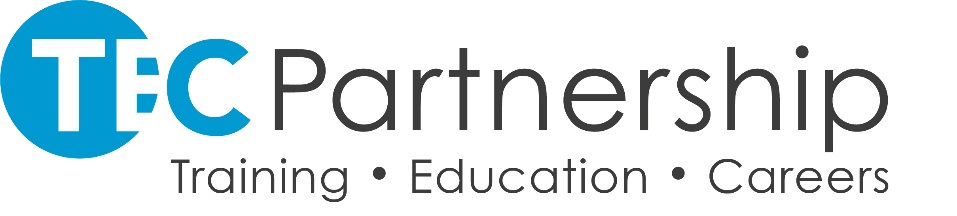 HE Admissions - Appeals & Complaints Form HE07AThis form must be returned to  HE Quality Office, 0H02, University Centre Grimsby, Nuns Corner, Grimsby, DN34 5BQ, or by email to HEQA@tecpartnership.ac.uk Name: Address: Contact Tel No: Name of Programme: 	Name of Programme: 	Name of Programme: 	Name of Programme: 	Name of Programme: 	Name of Programme: 	Name of Programme: 	Name of Programme: 	Name of Programme: 	Mode of StudyMode of StudyFull TimeFull TimePart TimePart TimePlease state below the details of your appeal or complaint (include additional sheets if required).Please state below the details of your appeal or complaint (include additional sheets if required).Please state below the details of your appeal or complaint (include additional sheets if required).Please state below the details of your appeal or complaint (include additional sheets if required).Please state below the details of your appeal or complaint (include additional sheets if required).Please state below the details of your appeal or complaint (include additional sheets if required).Please state below the details of your appeal or complaint (include additional sheets if required).Please state below the details of your appeal or complaint (include additional sheets if required).Please state below the details of your appeal or complaint (include additional sheets if required).Evidence attached?Evidence attached?YesYesNoNoSigned: Signed: Signed: Date:Date: